FARM ANIMALS: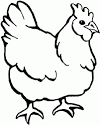 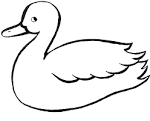 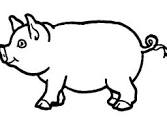 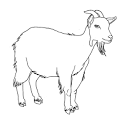 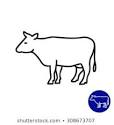 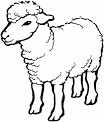 WILD ANIMALS: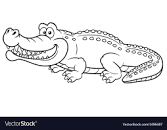 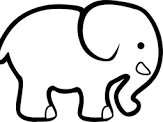 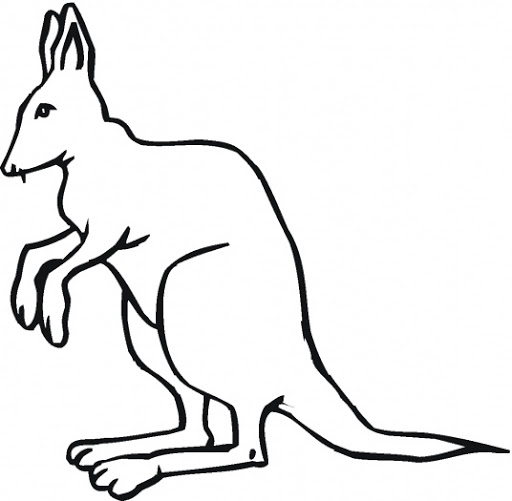 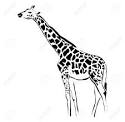 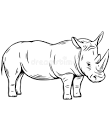 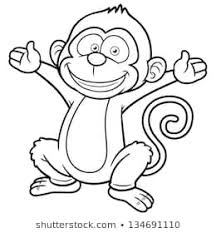 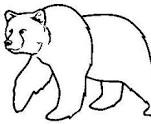 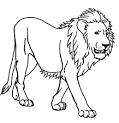 